Gmina Busko - Zdrójul. Mickiewicza 1028 - 100 Busko - ZdrójINFORMACJA POKONTROLNA NR KC-I.432.419.1.2021/PP-4z kontroli w trakcie realizacji projektu nr RPSW.04.04.00-26-0004/17 pn. „Park Zdrojowy Busko-Zdrój-zachowanie, promocja i udostępnienie”, realizowanego w ramach Działania
4.4 „Zachowanie dziedzictwa kulturowego i naturalnego”, 4 Osi priorytetowej Regionalnego Programu Operacyjnego Województwa Świętokrzyskiego na lata 2014 – 2020, polegającej
na weryfikacji dokumentów w zakresie prawidłowości przeprowadzenia właściwych procedur dotyczących udzielania zamówień publicznych, przeprowadzonej na dokumentach w siedzibie Instytucji Zarządzającej Regionalnym Programem Operacyjnym Województwa Świętokrzyskiego na lata 2014 – 2020 w dniach od 5 do 7 lipca 2021 roku.I. INFORMACJE OGÓLNE:Nazwa i adres badanego Beneficjenta:Gmina Busko - Zdrójul. Mickiewicza 1028 - 100 Busko - ZdrójStatus prawny Beneficjenta:Wspólnoty samorządoweII. PODSTAWA PRAWNA KONTROLI:Niniejszą kontrolę przeprowadzono na podstawie art. 23 ust. 1 w związku z art. 22 ust. 4 ustawy z dnia 11 lipca 2014 r. o zasadach realizacji programów w zakresie polityki spójności finansowanych w perspektywie finansowej 2014 – 2020 (Dz.U. z 2020 r., poz. 818 z późn. zm.).III.OBSZAR I CEL KONTROLI:Cel kontroli stanowi weryfikacja dokumentów w zakresie prawidłowości przeprowadzenia przez Beneficjenta właściwych procedur dotyczących udzielania zamówień publicznych 
w ramach realizacji projektu nr RPSW.04.04.00-26-0004/17 pn. „Park Zdrojowy Busko-Zdrój-zachowanie, promocja i udostępnienie”.Weryfikacja obejmuje dokumenty dotyczące udzielania zamówień publicznych związanych z wydatkami przedstawionymi przez Beneficjenta we wniosku o płatność nr RPSW.04.04.00-26-0004/17-011.Kontrola przeprowadzona została przez Zespół Kontrolny złożony z pracowników Departamentu Kontroli i Certyfikacji RPO Urzędu Marszałkowskiego Województwa Świętokrzyskiego z siedzibą w Kielcach, w składzie:Pan Przemysław Pikuła (kierownik Zespołu Kontrolnego),Pani Anna Zapała – Śledź (członek Zespołu Kontrolnego),Pan Wojciech Nowak (członek Zespołu Kontrolnego),IV. USTALENIA SZCZEGÓŁOWE:W wyniku dokonanej w dniach od 5 do 7 lipca 2021 roku weryfikacji dokumentów dotyczących zamówień udzielonych w ramach projektu nr RPSW.04.04.00-26-0004/17, przesłanych
do Instytucji Zarządzającej Regionalnym Programem Operacyjnym Województwa Świętokrzyskiego na lata 2014 – 2020 przez Beneficjenta za pośrednictwem Centralnego systemu teleinformatycznego SL2014, Zespół Kontrolny ustalił, co następuje:Beneficjent przeprowadził postępowanie o udzielenie zamówienia publicznego w trybie przetargu nieograniczonego, o którym mowa w art. 39 ustawy z dnia 29 stycznia 2004 r. Prawo zamówień publicznych. Przedmiotowe postępowanie zostało wszczęte 25 maja 2019 r. poprzez zamieszczenie ogłoszenia o zamówieniu w Biuletynie Zamówień Publicznych
pod numerem nr 578018-N-2019 i dotyczyło wyboru wykonawcy robót budowlanych polegających na renowacji zabytkowego Parku Zdrojowego w Busku – Zdroju wraz
z zabezpieczeniem zabytkowego Zespołu Uzdrowiskowego. Efektem rozstrzygnięcia postępowania było podpisanie w dniu 17 października 2019 r. umowy nr 91/RSID/2019 pomiędzy Beneficjentem a Spółdzielnią Rzemieślniczą z siedzibą w Busko - Zdrój, o wartości 17 434 027,49,00 zł brutto.Postepowanie, postanowienia powyższej umowy oraz aneksu nr 1 z dnia 15 maja 2020 r., były przedmiotem kontroli w dniach od 23 maja do 20 czerwca 2020 r. W wyniku tejże weryfikacji
nie stwierdzono błędów i uchybień.Wprowadzone zmiany do umowy nr 91/RSID/2019 poprzez zawarcie aneksu nr 2 w dniu
30 czerwca 2020 r. oraz aneksu nr 3 w dniu 31 sierpnia 2020 r. były przedmiotem kontroli
w dniu 16 września 2020 r.. W wyniku tejże weryfikacji nie stwierdzono błędów i uchybień.Podczas przedmiotowej kontroli weryfikacji poddano postanowienia aneksu nr 4 z dnia
30 listopada 2020 roku, nr 5 z dnia 15 marca 2021 r., nr 6 z dnia 24 marca 2021 r. oraz nr 7
z dnia 14 czerwca 2021 r. W wyniku tejże weryfikacji nie stwierdzono uchybień czy nieprawidłowości. Lista sprawdzająca powyższe aneksy stanowi dowód nr 1 do niniejszej Informacji pokontrolnej.Beneficjent przeprowadził postępowanie o udzielenie zamówienia publicznego w trybie przetargu nieograniczonego, o którym mowa w art. 39 ustawy z dnia 29 stycznia 2004 r. Prawo zamówień publicznych. Przedmiotowe postępowanie zostało wszczęte 21 października 2019 r. poprzez zamieszczenie ogłoszenia o zamówieniu w Biuletynie Zamówień Publicznych
pod numerem nr 612435-N-2019 i dotyczyło wyboru wykonawcy usługi polegającej
na pełnieniu funkcji Inspektora Nadzoru Budowalnego. Efektem rozstrzygnięcia postępowania było podpisanie w dniu 14 listopada 2019 r. umowy nr 101/RSID/2019 pomiędzy Beneficjentem a Panią Krystyną Wiorek, prowadzącą działalność gospodarczą pod nazwą ZAKŁAD OBSŁUGI INWESTYCJI EKO INWEST KRYSTYNA WIOREK z siedzibą
w Kielcach, o wartości 103 935,00 zł brutto.Postepowanie, postanowienia powyższej umowy oraz aneksu nr 1 z dnia 27 kwietnia 2020 r., były przedmiotem kontroli w dniach od 23 maja do 20 czerwca 2020 r. W wyniku tejże weryfikacji nie stwierdzono błędów i uchybień.Podczas przedmiotowej kontroli weryfikacji poddano postanowienia aneksu nr 2 z dnia
27 listopada 2020 roku, nr 3 z dnia 30 marca 2021 r. oraz nr 4 z dnia 21 czerwca 2021 r.
W wyniku tejże weryfikacji nie stwierdzono uchybień czy nieprawidłowości. Lista sprawdzająca powyższe aneksy stanowi dowód nr 2 do niniejszej Informacji pokontrolnej.V. REKOMENDACJE I ZALECENIA POKONTROLNE:IZ RPOWŚ na lata 2014-2020 odstąpiła od formułowania rekomendacji oraz zaleceń pokontrolnych.Niniejsza informacja pokontrolna zawiera 4 strony oraz 2 dowody, który dostępne są do wglądu
w siedzibie Departamentu Kontroli i Certyfikacji RPO, ul. Wincentego Witosa 86, 25 – 561 Kielce.Dokument sporządzono w dwóch jednobrzmiących egzemplarzach, z których jeden zostaje przekazany Beneficjentowi. Drugi egzemplarz oznaczony terminem „do zwrotu” należy odesłać
na podany powyżej adres w terminie 14 dni od dnia otrzymania Informacji pokontrolnej.Jednocześnie informuje się, iż w ciągu 14 dni od dnia otrzymania Informacji pokontrolnej Beneficjent może zgłaszać do Instytucji Zarządzającej pisemne zastrzeżenia, co do ustaleń w niej zawartych. Zastrzeżenia przekazane po upływie wyznaczonego terminu nie będą uwzględnione.Kierownik Jednostki Kontrolowanej może odmówić podpisania Informacji pokontrolnej informując na piśmie Instytucję Zarządzającą o przyczynach takiej decyzji.Kontrolujący: IMIĘ I NAZWISKO: Przemysław Pikuła ………………………………….IMIĘ I NAZWISKO: Anna Zapała – Śledź ………………………………….IMIĘ I NAZWISKO: Wojciech Nowak ………………………………….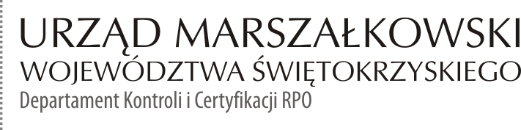 KC-I.432.419.1.2021                                                                                   Kielce, dn. 13.07.2021 r.Kontrolowany/a:…………………………………………